                  งานบัณฑิตศึกษา วิทยาเขตชุมพรเขตรอุดมศักดิ์ จังหวัดชุมพร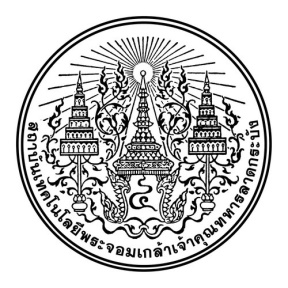                        สถาบันเทคโนโลยีพระเจ้าเกล้าเจ้าคุณทหารลาดกระบัง                         แบบรายงานผลการสอบหัวข้อและเค้าโครงวิทยานิพนธ์ชื่อหัวข้อวิทยานิพนธ์/สัมมนา  (ภาษาไทย)...............................................................................................................................................................................................................................................................................................................................(ภาษาอังกฤษ)...............................................................................................................................................................................................................................................................................................................................     2. ผู้ดำเนินการ2.1 ชื่อ-สกุล นักศึกษา..........................................        รหัสประจำตัว.............................................................	         หลักสูตร.....................................................	           สาขาวิชา...................................................................	2.2 ชื่ออาจารย์ที่ปรึกษาวิทยานิพนธ์	1).........................................................................................	อาจารย์ที่ปรึกษาวิทยานิพนธ์หลัก                 2)........................................................................................	อาจารย์ที่ปรึกษาวิทยานิพนธ์ร่วม (ถ้ามี)    3)........................................................................................	อาจารย์ที่ปรึกษาวิทยานิพนธ์ร่วม (ถ้ามี)    4)........................................................................................	อาจารย์ที่ปรึกษาวิทยานิพนธ์ร่วม (ถ้ามี)3. ผลการประเมินของคณะกรรมการสอบหัวข้อและโครงร่างวิทยานิพนธ์/สัมมนา	................................................................................ 	ประธานกรรมการ   (  ) ผ่าน	(  ) ผ่าน แต่แก้ไข   (  ) ไม่ผ่าน  	 (....................................................................... )..............................................................................    	กรรมการ             (  ) ผ่าน	(  ) ผ่าน แต่แก้ไข   (  ) ไม่ผ่าน  	 (.......................................................................)...............................................................................	กรรมการ             (  ) ผ่าน	(  ) ผ่าน แต่แก้ไข   (  ) ไม่ผ่าน  (........................................................................ )...............................................................................	กรรมการ             (  ) ผ่าน	(  ) ผ่าน แต่แก้ไข   (  ) ไม่ผ่าน  	 (.........................................................................)มติผลการประเมินของคณะกรรมการสอบหัวข้อและโครงร่างวิทยานิพนธ์  (  ) ผ่าน	(  ) ผ่าน แต่แก้ไข   (  ) ไม่ผ่าน  ..............................................................................................................................................................................................................................................................................................................................................................................................................................................วันที่สอบ.......................................................เดือน..........................................พ.ศ...................................		ลงชื่อ.......................................................................			       (....................................................................)   		                                                                                                ประธานหลักสูตร..........................................................			        ................/....................../................หมายเหตุ : ส่งผลการสอบภายใน 3 วันทำการ หลังการสอบ